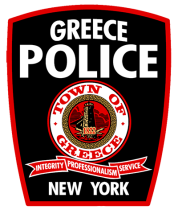 6 VINCE TOFANY BLVD, GREECE, NEW YORK 14612 – TELEPHONE (585) 865-9200July 17, 2018The Town of Greece Police Department has been made aware of a sex offender who is living in the community.  We feel it is imperative that residents are aware of his presence.  While it is not our intention to unduly alarm you, this offender has been assigned a risk level of 2, which is defined by New York State as posing a “MODERATE” risk to the community.  Address: 205 Courtly Circle, Town of Greece, Monroe County, NY 14615Secondary Address: N/AConviction: PL	130.25	02-Rape 3rd: Victim Less Than 17 Years Old Perpetrator 21 Years Or MoreConviction Date:  2/20/2018Victim Sex/Age: F/15yo, F/15yoOffense Description:  Actual-Sexual Intercourse, Sexual ContactRelationship to victim: StrangerWeapon used:  No weapon used.Force used:  No force used.Computer used:  No. Pornography involved:  No.     For any further information please contact Sergeant Brandon White of the Greece Police Criminal Investigative Division at 581-4017. For further information about sex offenders living in your area please check http://www.criminaljustice.ny.gov/SomsSUBDirectory/search_index.jsp , www.familywatchdog.us,or our new web tool (Offender Watch) at- http://www.communitynotification.com/cap_main.php?office=56366 .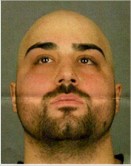 Name:	Vincent Catalano  Sex: Male	Race: WhiteYear of Birth:  1992
Height: 5’8	Weight: 248 lbs.Hair Color: Bald	Eye color: Brown